9 Νοεμβρίου 2023Ύλη Εξετάσεων στο μάθημα του Α΄ ΕξαμήνουΕισαγωγή στη ΘεολογίαΕπιλογές συγγράμματος (επιλογή ενός εκ των δύο προτεινόμενων βιβλίων)1. Σταύρου Γιαγκάζογλου, Θεολογία και Πολιτισμός, Δοκίμια για τη σχέση θεολογίας, πολιτισμού και εκπαίδευσης σε έναν μεταβαλλόμενο κόσμο, εκδ. Gutenberg, Αθήνα 2021, οι εξής σελίδες:17-39, 79-147, 161-175, 187-2742. Σταύρου Γιαγκάζογλου, Στο μεταίχμιο της θεολογίας, Δοκίμια για τον διάλογο θεολογίας και πολιτισμού, εκδ. Δόμος, Αθήνα 2018, οι εξής σελίδες: 17-65, 79-99, 217-231, 235-261, 325-346, 381-3923. Σταύρου Γιαγκάζογλου, Κοινωνία εσχάτων, Δοκίμια εσχατολογικής οντολογίας, εκδ. Ίνδικτος, Αθήνα 2026, οι εξής σελίδες:11-32, 49-157, 195-211, 280-310Κοινά και υποχρεωτικά αρχεία για όλους της εξεταστέας ύλης από την ηλεκτρονική τάξη (eclass), πεδίο Έγγραφα:https://eclass.uoa.gr/modules/document/index.php?course=THEOL283&replace=/5bb66557UOSz.pdf 1. Σταύρου Γιαγκάζογλου, «Θεολογία και Πολιτισμός»2. Σταύρου Γιαγκάζογλου, «Το βιβλικό πλαίσιο της συνάντησης Ελληνισμού και Χριστιανισμού»3. Σταύρου Γιαγκάζογλου, «Η συμβολή και το έργο του Αμίλκα Αλιβιζάτου»2. Σταύρου Γιαγκάζογλου, «Ο διάλογος φιλοσοφίας και θεολογίας στο έργο του Νίκου Νησιώτη...»3. π. Γεωργίου Φλωρόφσκυ, «Η κληρονομιά και ο σκοπός της Ορθόδοξης Θεολογίας»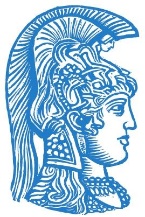 Εθνικόν και ΚαποδιστριακόνΠανεπιστήμιον ΑθηνώνΘεολογική Σχολή-Τμήμα ΘεολογίαςΤομέας Συστηματικής ΘεολογίαςΣταύρος ΓιαγκάζογλουΑναπληρωτής Καθηγητής ΔογματικήςΠανεπιστημιούποληΆνω Ιλίσια, Τ.Κ. 157 71Θεολογική Σχολή1ος όροφος, Γραφείο 140Τηλ. 210 7275738e-mail: syang@theol.uoa.gr